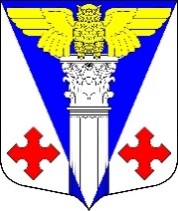 Совет депутатовМО «Котельское сельское поселение»Кингисеппского муниципального районаЛенинградской области(четвертый созыв)  РЕШЕНИЕ    от 13.04.2021 г.    № 119В соответствии с ч. 4 ст. 44 Федерального закона «Об общих принципах организации местного самоуправления в Российской Федерации» от 06 октября . № 131-ФЗ, Совет депутатов муниципального образования «Котельское сельское поселение» Кингисеппского муниципального района Ленинградской областирешил:Утвердить прилагаемый порядок учета предложений по проекту Устава муниципального образования «Котельское сельское поселение» Кингисеппского муниципального района Ленинградской области и порядке участия граждан в его обсуждении (приложение).Опубликовать настоящее решение в газете «Восточный Берег» и разместить на официальном сайте органов местного самоуправления муниципального образования «Котельское сельское поселение» Кингисеппского муниципального района Ленинградской области http://kotelskoe-adm.ru в информационно-телекоммуникационной сети Интернет.Настоящее решение вступает в силу со дня официального опубликования. 4. Контроль за исполнением настоящего решения возложить на постоянную комиссию по организационно-правовым, аграрным вопросам, инвестициям и экологической безопасности.приложениеУтвержденрешением Совета депутатовмуниципального образования«Котельское сельское поселение»от 13.04.2021 г. № 119Порядокучета предложений по проекту Устава муниципального образования «Котельское сельское поселение» Кингисеппского муниципального района Ленинградской области и порядке участия граждан в его обсуждении 	Письменные предложения по проекту Устава муниципального образования «Котельское сельское поселение» Кингисеппского муниципального района Ленинградской области (далее – проект Устав) принимаются администрацией Котельского сельского поселения в течение 15 дней после его опубликования по адресу: Ленинградская область, Кингисеппский район, пос. Котельский, д.33 (приемная главы администрации) в рабочие дни недели с 09.00 до 12.30 и с 14.30 до 16.30.	Письменные предложения по проекту Устава вправе вносить граждане, обладающие активным избирательным правом, проживающие на территории Котельского сельского поселения.	Предложения по проекту Устава вносятся в форме конкретно сформулированных положений (норм) с соблюдением требований законодательной техники либо в форме обращений (писем) с изложением сути вносимого предложения.	Устные предложения по проекту Устава, внесенные при их обсуждении на собраниях по месту жительства (работы) или в ходе публичных слушаний, учитываются организаторами собраний (публичных слушаний) и в течение трех дней передаются в администрацию Котельского сельского поселения.	Учет поступивших предложений, их обобщение, юридическую экспертизу     и подготовку заключения осуществляет администрация Котельского сельского поселения. Для этих целей могут привлекаться соответствующие специалисты.	Реестр поступивших предложений по проекту Устава, систематизированный (сгруппированный) по разделам, статьям, пунктам и подпунктам Устава муниципального образования  «Котельское сельское поселение»  Кингисеппского муниципального района Ленинградской области, представляется в Совет депутатов поселения не позднее, чем за пять дней до дня рассмотрения вопроса о принятии решения совета депутатов о принятии Устава муниципального образования «Котельское сельское поселение» Кингисеппского муниципального района Ленинградской области.	Рассмотрение поступивших предложений и принятие решений о внесении изменений и дополнений (поправок) в проект Устава, либо отклонении внесенных поправок осуществляются Советом депутатов в соответствии с действующим порядком принятия решений по вопросам местного значения.Об утверждении Порядка учета предложений по                                                                   проекту  Устава   муниципального   образования                                                                           «Котельское  сельское поселение»  Кингисеппского                                                                      муниципального  района   Ленинградской области                                                                                   и порядке участия граждан  в его обсужденииГлава муниципального образования                                 Н.А. Таршев«Котельское сельское поселение»